Офіцінйо Відповідно до статей 7, 15, 42, 56 Закону України “Про Національний банк України”, з метою оптимізації та актуалізації переліку послуг (операцій), що надаються (здійснюються) Національним банком України у сфері депозитарної діяльності Національного банку України, перегляду тарифів на депозитарні послуги (операції), що надаються (здійснюються) Національним банком України, а також на послуги щодо обігу та обліку депозитних сертифікатів Національного банку України Правління Національного банку України постановляє:1. Унести зміни до Тарифів на депозитарні послуги (операції), що надаються (здійснюються) Національним банком України, а також на послуги щодо обліку і обігу депозитних сертифікатів Національного банку України, затверджених постановою Правління Національного банку України від 12 серпня 2003 року № 333, зареєстрованих у Міністерстві юстиції України 10 вересня 2003 року за № 790/8111 (у редакції постанови Правління Національного банку України від 07 березня 2019 року № 48) (зі змінами), виклавши їх у новій редакції, що додається.2. Визнати такими, що втратили чинність: 1)	постанову Правління Національного банку України від 06 серпня 2022 року № 173 “Про незастосування Тарифів на депозитарні послуги (операції), що надаються (здійснюються) Національним банком України, а також на послуги щодо обліку і обігу депозитних сертифікатів Національного банку України та визнання такими, що втратили чинність, деяких нормативно-правових актів Національного банку України”; 2)	постанову Правління Національного банку України від 22 грудня 2022 року № 246 “Про внесення зміни до постанови Правління Національного банку України від 06 серпня 2022 року № 173”; 3)	постанову Правління Національного банку України від 22 квітня 2023 року № 55 “Про внесення змін до постанови Правління Національного банку України від 06 серпня 2022 року № 173”.3. Управлінню корпоративних прав та депозитарної діяльності Національного банку України (Андрій Супрун) після офіційного опублікування довести до відома клієнтів депозитарію Національного банку України, депонентів депозитарної установи Національного банку України та банків інформацію про прийняття цієї постанови.4. Контроль за виконанням цієї постанови покласти на заступника Голови Національного банку України Юрія Гелетія.5. Постанова набирає чинності з 24 травня 2023 року.Інд. 62ЗАТВЕРДЖЕНОПостанова Правління Національного банку України 12 серпня 2003 року № 333(у редакції постанови ПравлінняНаціонального банку України23 травня 2023 року № 70)Зареєстрованов Міністерстві юстиції України10 вересня 2003 року за № 790/8111Тарифи на депозитарні послуги (операції), що надаються (здійснюються) Національним банком України, а також на послуги щодо обліку і обігу депозитних сертифікатів Національного банку УкраїниТарифи на послуги (операції) із депозитарного обслуговування депозитарних установ, що надаються (здійснюються) Національним банком України як депозитаріємТаблиця 1Тариф на послуги (операції), зазначений в рядку 4 таблиці 1 розділу I цих Тарифів, не застосовується до послуг (операцій) з обслуговування розрахунків у цінних паперах, номінованих у національній валюті, якщо такі розрахунки проведені в межах однієї депозитарної установи. За такими послугами (операціями) застосовується тариф, зазначений у рядку 10 таблиці 1 розділу I цих Тарифів.2. До додаткових витрат, зазначених у колонці 5 рядка 13 таблиці 1 розділу I цих Тарифів, належать витрати іноземного депозитарію, якщо немає прямих кореспондентських відносин між іноземним депозитарієм та банком-кореспондентом Національного банку.II. Тарифи на послуги (операції) із депозитарного обслуговування іноземного депозитарію, що надаються (здійснюються) Національним банком як депозитарієм, а також на послуги із депозитарного обслуговування номінальних утримувачів та депонентів-нерезидентів, що надаються (здійснюються) Національним банком як депозитарною установоюТаблиця 23. Розмір оплати за послугу (операцію), зазначену в рядку 2 таблиці 2 розділу II цих Тарифів, розраховується за такою формулою: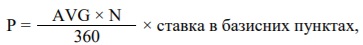 де 	P – розмір оплати за послугу (операцію) за розрахунковий період;AVG – середня номінально-амортизаційна вартість цінних паперів за розрахунковий період;N – кількість днів у розрахунковому періоді;1 базисний пункт = 0,01% = 0,0001.III. Тарифи на послуги (операції) із депозитарного обслуговування емітентів, що надаються (здійснюються) Національним банком як депозитаріємТаблиця 3IV. Тарифи на послуги (операції), що надаються (здійснюються) Національним банком під час виконання функції депозитарної установи для депонентів Національного банкуТаблиця 44. Тариф на послуги (операції), зазначений у рядку 4 таблиці 4 розділу IV цих Тарифів, не застосовується до послуг (операцій) з обслуговування розрахунків у цінних паперах, номінованих у національній валюті, якщо такі розрахунки проведені в межах депозитарної установи. За такими послугами (операціями) застосовується тариф, зазначений у рядку 10 таблиці 4 розділу IV цих Тарифів.5. До додаткових витрат, зазначених у колонці 5 рядка 13 таблиці 4 розділу IV цих Тарифів, належать витрати іноземного депозитарію, якщо немає прямих кореспондентських відносин між іноземним депозитарієм та банком-кореспондентом Національного банку.V. Тарифи на послуги (операції) з обслуговування операцій із депозитними сертифікатами Національного банкуТаблиця 5VI. Особливості застосування окремих тарифів6. Початком розрахункового періоду за послугами (операціями), включаючи зазначені в рядках 2, 9 та 12 таблиці 1 розділу I, рядках 1, 2 таблиці 2 розділу II, рядках 1, 2 таблиці 3 розділу III, рядках 2, 9 та 12 таблиці 4 розділу IV, рядку 1 таблиці 5 розділу V цих Тарифів, є дата попереднього акта наданих послуг або дата набрання чинності договором про надання таких послуг. Кінець розрахункового періоду встановлюється на 23-й календарний день кожного місяця. Якщо 24-й календарний день місяця припадає на вихідний або святковий день, то кінець розрахункового періоду переноситься на день, що передує останньому робочому дню до 24-го календарного дня місяця.7. Розмір оплати за послуги (операції), зазначені в рядках 11–13 таблиці 1 розділу I та в рядках 11–13 таблиці 4 розділу IV цих Тарифів, розраховується в гривнях за офіційним курсом гривні до іноземної валюти, установленим Національним банком на дату складання акта наданих послуг.8. Національний банк безплатно надає послуги (здійснює операції), зазначені:1) у розділі ІІІ цих Тарифів – для Міністерства фінансів України, якщо інше не передбачене договором про обслуговування емісії державних цінних паперів;2) у розділі IV цих Тарифів для:Державної казначейської служби України; Міністерства фінансів України, як депонента депозитарної установи Національного банку – на період дії воєнного стану;Корпоративного недержавного пенсійного фонду Національного банку згідно з частиною дванадцятою статті 20 розділу II Закону України “Про недержавне пенсійне забезпечення”.9. Національний банк не застосовує тарифів, зазначених у таблиці 1 розділу I цих Тарифів, до послуг (операцій) з облігаціями внутрішньої державної позики (далі – ОВДП), випущеними Міністерством фінансів України у період дії воєнного стану в України, кошти від яких використовуються на забезпечення фінансових потреб України, до дати повного погашення таких ОВДП.Повний перелік таких ОВДП оприлюднюється на сайті Міністерства фінансів України за посиланням:https://www.mof.gov.ua/uk/local_bonds_issued_during_the_war_time-572.Правління Національного банку УкраїниП О С Т А Н О В АПравління Національного банку УкраїниП О С Т А Н О В АПравління Національного банку УкраїниП О С Т А Н О В А23 травня 2023 рокуКиїв№№ 70Про внесення змін до Тарифів на депозитарні послуги (операції), що надаються (здійснюються) Національним банком України, а також на послуги щодо обліку і обігу депозитних сертифікатів Національного банку УкраїниГолова Андрій ПИШНИЙ№ з/п№ послуги (операції)Найменування послуг (операцій)Одиниця виміруТарифи234511Відкриття рахунку в цінних паперах/виконання Національним банком України (далі – Національний банк) у ручному режимі облікових депозитарних операцій на підставі окремих розпоряджень, наданих у формі паперового чи електронного документа у випадках, передбачених законодавством України1 операція1 500 грн22Абонентська плата за супроводження рахункув цінних паперах депозитарної установи в системі депозитарного обліку Національного банку (включаючи наданняінформаційних довідок із системи депозитарного обліку Національного банку та інформаційних повідомлень щодо державних цінних паперів, розміщених за межами України)За повний чи неповний розрахунковий період (незалежно від наявності операцій та залишків цінних паперів на рахунку)400 грн33Відображення в системі депозитарного обліку Національного банку правочину, який включено в неттінгові розрахунки/ проведення операцій між балансовими рахунками депозитарної установи, включаючи блокування, розблокування цінних паперів1 операція/правочин щодо кожної сторони5 грн44Обслуговування розрахунків у цінних паперах, проведених за принципом “поставка цінних паперів проти оплати” та “поставка цінних паперів без оплати”, укладених поза організованим ринком капіталу у випадках, передбачених законодавством України (включаючи операції без переходу права власності на цінні папери)1 операція/правочин щодо кожної сторони250 грн55Виконання облікових депозитарних операцій із цінними паперами в процесі розміщення, погашення, конвертації, здійснення виплати доходів за цінними паперами в сумі 1 операція65до 500 000 грн1 операція150 грн75від 500 000 грн до 50 000 000 грн1 операція200 грн85понад 50 000 000 грн1 операція400 грн96Зберігання цінних паперів на рахунку в цінних паперах депозитарної установи% від середньої номінально-амортизаційної вартості цінних паперів за розрахунковий період0,00028%107Обслуговування розрахунків у цінних паперах, номінованих у національній валюті, якщо такі розрахунки проведені в межах однієї депозитарної установи за принципом “поставка цінних паперів без оплати”, за правочинами, укладеними поза організованим ринком капіталу (із переходом права власності) у випадках, передбачених законодавством України1 операція/правочин щодо кожної сторони30 грн118Проведення облікових операцій щодо державних цінних паперів, розміщених за межами України1 розпорядження18 EUR129Зберігання (облік) державних цінних паперів, розміщених за межами України% від середньої номінальної вартості цінних паперів за розрахунковий період0,001 %1310Обслуговування грошових розрахунків щодо державних цінних паперів, розміщених за межами України1 розпорядження25 EUR + додаткові витрати№ з/п№ послуги (операції)Найменування послуг (операцій)Одиниця виміруТарифи1234511Абонентська плата за супроводження рахунку в цінних паперахЗа повний чи неповний розрахунковий період (незалежно від наявності операцій та залишків цінних паперів на рахунку)100 EUR22Зберігання цінних паперів на рахунку в цінних паперахБазисний пункт4,2 базисного пункту33Проведення облікових операцій на рахунку в цінних паперах1 розпорядження10 EUR44Надання інформаційних довідок про стан рахунку в цінних паперах–Безплатно55Обслуговування грошових розрахунків щодо державних цінних паперів України1 розпорядження15 EUR№ з/п№ послуги (операції)Найменування послуг (операцій)Одиниця виміруТарифи1234511Обслуговування випуску цінних паперівЗа 1 випуск за повний чи неповний розрахунковий період750 грн22Зберігання цінних паперів на рахунку в цінних паперах емітента% від середньої номінальної вартості цінних паперів за розрахунковий період0,00034%33Депонування глобального сертифіката/тимчасового глобального сертифіката1 операція420 грн44Обслуговування розрахунків у цінних паперах, проведених із дотриманням принципу “оплата проти поставки цінних паперів”/“поставка цінних паперів без оплати” у випадках, передбачених законодавством України1 операція750 грн55Виплата суми доходу та/або погашення за цінними паперами, включаючи здійснення грошового клірингу1 операція750 грн№ з/п№ послуги (операції)Найменування послуг (операцій)Одиниця виміруТарифи1234511Відкриття рахунку в цінних паперах1 операція1 500 грн22Абонентська плата за супроводження рахунку в цінних паперах депонента в системі депозитарного обліку Національного банку (включаючи надання інформаційних довідок із системи депозитарного обліку Національного банку та інформаційних повідомлень щодо державних цінних паперів, розміщених за межами України)За повний чи неповний розрахунковий період (незалежно від наявності операцій та залишків цінних паперів на рахунку)460 грн33Відображення в системі депозитарного обліку Національного банку правочину, який включено в неттінгові розрахунки/ проведення операцій між балансовими рахунками депонента, включаючи блокування, розблокування цінних паперів1 операція/правочин6 грн44Обслуговування розрахунків у цінних паперах, проведених за принципом “поставка цінних паперів проти оплати” та “поставка цінних паперів без оплати”, укладених поза організованим ринком капіталу у випадках, передбачених законодавством України (включаючи операції без переходу права власності на цінні папери)1 операція/правочин250 грн55Виконання облікових депозитарних операцій із цінними паперами в процесі розміщення, погашення, конвертації, здійснення виплати доходів за цінними паперами в сумі1 операція65до 500 000 грн1 операція150 грн75від 500 000 грн до 50 000 000 грн1 операція200 грн85понад 50 000 000 грн1 операція400 грн96Зберігання цінних паперів на рахунку в цінних паперах депонента% від середньої номінально-амортизаційної вартості цінних паперів за розрахунковий період0,00028%107Обслуговування розрахунків у цінних паперах, номінованих у національній валюті, якщо такі розрахунки проведені в межах депозитарної установи за принципом “поставка цінних паперів без оплати”, за правочинами, укладеними поза організованим ринком капіталу (із переходом права власності) у випадках, передбачених законодавством України1 операція/правочин100 грн118Проведення облікових операцій щодо державних цінних паперів, розміщених за межами України1 розпорядження18 EUR129Зберігання (облік) державних цінних паперів, розміщених за межами України% від середньої номінальної вартості цінних паперів за розрахунковий період0,001 %1310Обслуговування грошових розрахунків щодо державних цінних паперів, розміщених за межами України1 розпорядження25 EUR + додаткові витрати№ з/п№ послуги (операції)Найменування послуг (операцій)Одиниця виміруТарифи1234511Проведення розрахунків за коштами, залученими за депозитними сертифікатами (облік депозитних сертифікатів)% від середньої номінальної вартості депозитних сертифікатів за розрахунковий період0,0006%22Оформлення документів під час обслуговування рахунків з обліку коштів за депозитними сертифікатами [перереєстрація права власності на депозитні сертифікати або блокування депозитних сертифікатів для виконання угод (крім операцій з Національним банком)]1 операція1 500 грн